附件湖北卫生人才综合服务平台简介湖北卫生人才综合服务平台，又称湖北卫生人力资源信息平台，是为适应深化医改与卫生健康事业发展的新形势和新要求，充分运用现代信息技术开展全省卫生健康系统人事人才服务，实现政府科学决策和政府部门精准管理，经湖北省卫生健康委员会同意，建设的专业化平台。根据相关法律和规定，平台将严格保护用户数据，保证信息安全。个人登录方法：微信关注“湖北卫生人才”公众号，或扫描以下二维码关注，并进入“个人中心”按提示注册。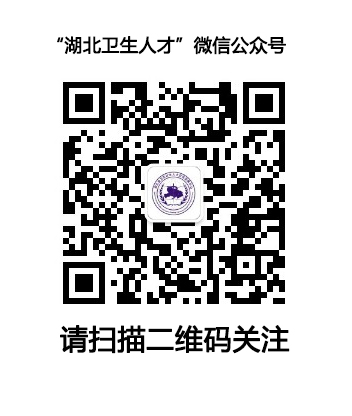 